Спортивная школа олимпийского резерва по тхэквондо «Олимпийские надежды»Объявляет набор в ОЛИМПИЙСКОЕ ТХЭКВОНДО!Приглашаем для зачисления в группы начальной подготовки мальчиков и девочек 7-12 лет.Предварительная запись желающих по телефону 667-167Прием заявления для поступления в СШОР до 29 августа 2022 г. вся информация по зачислению на сайте www.tkd-22.ru, в разделе «для поступающих»К заявлению предоставляются следующие документы:1. Медицинское заключение к занятиям от врача-педиатра с формулировкой «к занятиям тхэквондо допущен»
2. Согласие на обработку персональных данных3. Копия свидетельства о рождении
4.  Фото размером 3×4 - 4 шт.Для зачисления в СШОР необходимо пройти программу индивидуального тестирования в период с 5 по 11 сентября 2022 г. (дату и время мы сообщим дополнительно).Все вопросы по телефону: 667-167 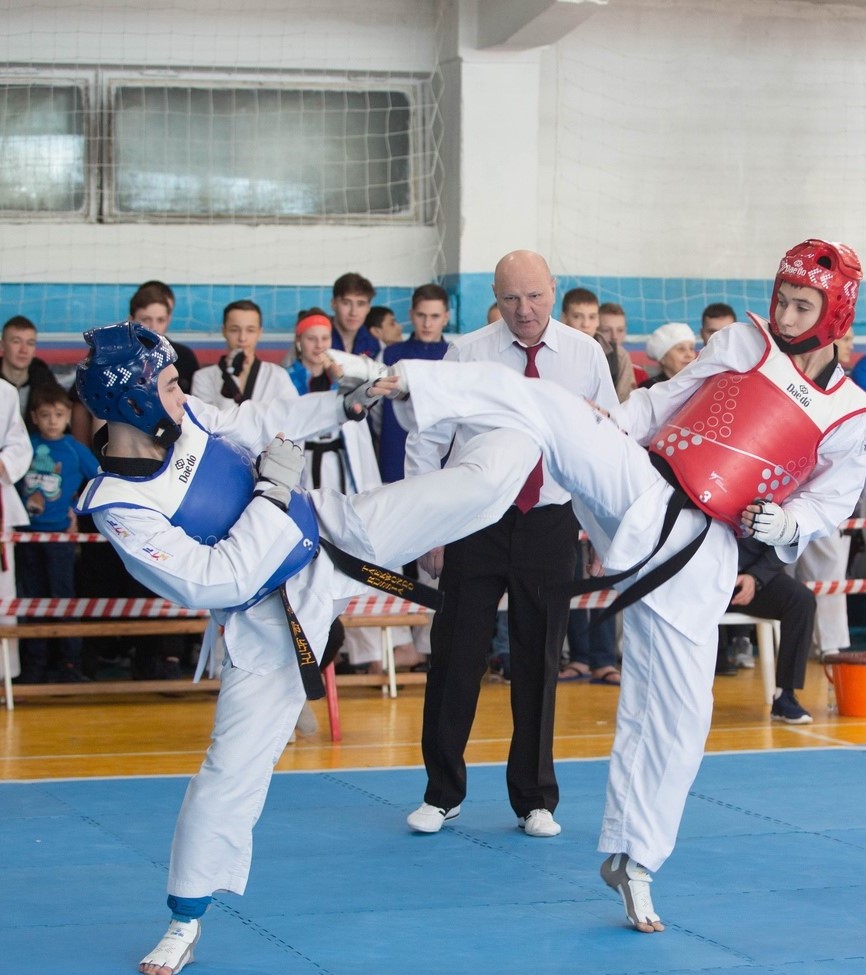 